19 באוקטובר 2005לכבוד						           סנ"צ מאיר כהן  						                ראש מדור חקירות, מטה ארצי		משטרת ישראל			באמצעות פקס. 02-5309334		שלום רב,הנדון: מריה ר' - בקשה לגביית עדות והעברה קורבן סחר למקלט גב' מריה ר', אזרחית אוזבקיסטאן (טשקנט), בת 24, עצורה במתקן מיכ"ל לקראת גירוש (מס' עצור 1752/10).גב' ר', הינה קורבן סחר בנשים אשר נסחרה לישראל פעם אחת בעבר, נעצרה וגורשה, וכעת הובאה לישראל שנית בנסיבות של סחר לשם העסקתה בזנות. באפריל 2005 הוברחה גב' ר' לישראל בפעם השנייה, דרך מצרים. אישה בשם חנה גייסה אותה בטשקנט, ושלחה אותה לידיו של אדם בשם רוברט במוסקבה. לדברי גב' ר' מדובר באדם בעל ותק בתחום הסחר, אשר שלח לישראל בנות רבות. גב' ר' הוטסה למצרים יחד עם שתי נשים נוספות, ולאחר מספר ימים, בתאריך 17/4/05 הוברחו מעבר לגבול לישראל.הנשים נלקחו בג'יפ לבאר שבע, ומשם נלקחה גב' ר' בידי אדם בשם ניסן, לדירה באזור בת-ים - חולון.גב' ר' הוחזקה בדירה בגפה כשהיא נעולה כל העת. כבר ביום המחרת נדרשה להתחיל לעבוד בליווי, כאשר היא נאספת מהדירה, מוסעת ללקוח ומושבת לדירה הנעולה לאחר מכן. כאשר סירבה לעבוד בעת המחזור החודשי ספגה מכות מסרסורה אשר דרש כי תעבוד גם בימים אלו. גב' ר' נדרשה לעבוד שבעה ימים בשבוע כאשר היא מספקת בין  5 ל-8 לקוחות ביום. גב' ר' מעידה כי לא הורשתה לסרב ללקוח כלשהו, והורשתה לסרב רק לקיום מין אנאלי. התעריף נע בין 300 ל- 500 ₪ ללקוח והיה נגבה ישירות מן הלקוח בידי הנהג. משכורתה הבסיסית הייתה 1000 $ אולם ממנה קוזזו שכר דירה, מזון ואף הקונדומים אשר סופקו לה בידי סרסוריה. מספר נהגים היו לוקחים אותה ללקוחות, האחד אדם מבוגר, ישראלי ממוצא רוסי בשם איגור, אשר נהג במאזדה ירוקה. האחר היה סאשה, צעיר כבן 35 לערך. לדברי גב' ר', נלקחה ללקוחות בכל אזור המרכז. את "בעלי הבית" ראתה גב' ר' פעמיים או שלוש בלבד. באחת הפעמים הביא לה אחד מהם ת.ז. מזויפת ע"ש טטיאנה ואסים. "בעלי הבית" היו בגיל 40 לערך ונקראו ירון וסרגיי. אף הם היו ישראלים וותיקים ממוצא רוסי.משך ארבעה חודשים הועסקה גב' ר' בתנאים אלו, בטרם עלה בידיה להימלט מהדירה, בעת שאחד הנהגים לא נעל את הדלת. היא ניצלה את ההזדמנות ולקחה מונית לתל אביב, אל מכרים שרכשה בעת שהותה הראשונה בישראל.אצל מכרים אלו גרה משך חודשיים, עד אשר ביום 10.10.05 נעצרה כאשר יצאה מדירתם למכולת. גב' ר' הביעה בפני מתנדבינו נכונות לשתף פעולה עם הרשויות ולמסור עדות כנגד סוחריה וסרסוריה. לדבריה, תוכל בנקל לזהות את כולם. אף מן השימוע שנערך לה בפני בית הדין לביקורת משמורת שוהים שלא כדין, עולה כי הביעה נכונותה להעיד באופן מפורש. הדיין אלעד אזר אף מציין בהחלטתו כי הוא ממליץ למשטרה על גביית עדות מן האישה והעברתה למקלט בהתאם. (רצ"ב פרוטוקל השימוע).בהמשך לאמור, אודה על טיפולך בהעברת קורבן הסחר שבנדון אל המקלט לקורבנות סחר לשם תחקורה ובחינת עדותה. אציין כי האישה עלולה להיות מגורשת בימים אלו ממש ועל כן נדרש לפעול בעניינה בהקדם ולבקש את עיכוב הגירוש במידת הצורך.				        בברכה,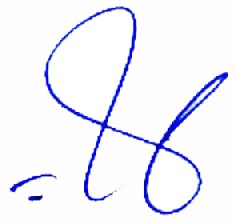 אורי שדה, עו"ד המחלקה המשפטיתהעתק:- נצ"מ דני אבי מאיר, מפקד ימ"ר ת"א, משטרת ישראל, פקס. 03-6802056;- עו"ד רינת דבידוביץ, מנהלת המקלט לנפגעות סחר בנשים, באמצעות פקס: 03-6020970.